               LISA RUMBIDZAI TAMBAOGAFRONT OFFICE/RESERVATIONS AGENT/SALESDate of birth                                                       3rd April 1993Marital Status	SingleGender	FemaleNationality	ZimbabweanLanguages	English PERSONAL STATEMENTI aim to be in a challenging and rewarding environment so as to attain valuable skills that allow the reach of greater heights both at individual and organizational level.KEY PERSONAL ATTRIBUTESAbility to build positive mutual and productive relationshipsExcellent internal and external communication and negotiating skillsAbility to speak fluently in EnglishQuality focused with a passion for continuous improvementStrong planning, monitoring and organizing abilitiesCheerful and vibrant personalityWORK EXPERIENCEEMPLOYER: Rainbow Tourism Group of HotelsPosition: ReceptionistPeriod: Jan 2016-July 2016Duties and ResponsibilitiesGreeted, registered and assigned rooms to guestsProcessed guest check ins and check outsPrepared and completed accommodation and restaurant billsHandled payments through cash, cheques and credit cardsEMPLOYER: Cresta Group of HotelsPosition: ReceptionistPeriod: Jan 2015- Dec 2015Duties and ResponsibilitiesOperated the switchboard and PABXAnswered telephonic and in person queries related to hotel serviceLiased with other hotel departments for guest needs and requestAssisted guests with itinerariesEMPLOYER: Rainbow Tourism Group of HotelsPosition: Internship Customer ServicePeriod: Jan 2013 – June 2013Duties and responsibilitiesRotated all hotel departments and performed various tasksCleaned rooms and prepared daily discrepanciesHandled all the food and beverage service tasksPerformed front office proceduresEMPLOYER: Air ZimbabwePosition: Internship Sales and marketingPeriod: Jul 2013- Dec 2013Duties and responsibilitiesHandled passenger reservations and bookingHandled customer service dutiesAnswering calls and assisting passengers with their requestWelcoming and directing guests to their waiting areasAssist guest with their luggageGiving out information on flights and servicesPROFESSIONAL QUALIFICATIONSCOLLEGE DIPLOMA IN TOURISM AND HOSPITALITY MANAGEMENT2011-2014	1823250Job Seeker First Name / CV No: Click to send CV No & get contact details of candidate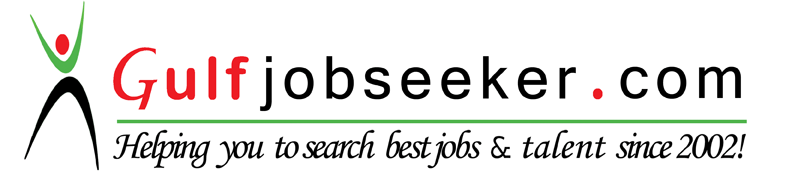 